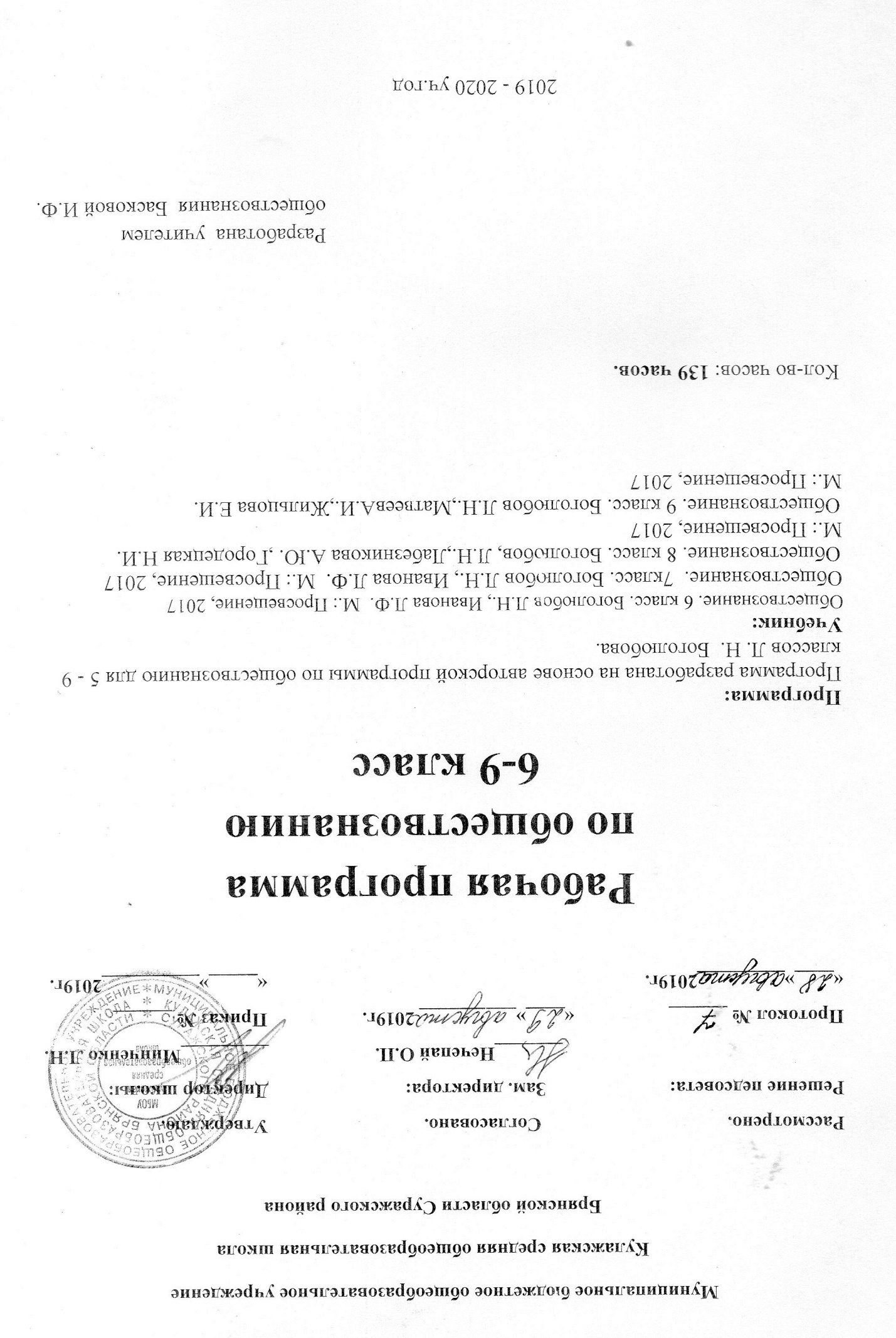                          Муниципальное бюджетное общеобразовательное учреждение Кулажская средняя общеобразовательная школа Брянской области Суражского районаРассмотрено.			           Согласовано.		                Утверждаю.Решение педсовета:     	          Зам. директора:		   Директор школы:                                                          _______Нечепай О.П.                      _________Минченко Л.Н.Протокол № ______		    «____»__________ 2019г.   	                Приказ № ______«____»_________2019г.						   «_____»__________2019г.Рабочая программапо обществознанию                 6-9 классПрограмма: Программа разработана на основе авторской программы по обществознанию для 5 - 9 классов Л. Н.  Боголюбова.   Учебник:   Обществознание. 6 класс. Боголюбов Л.Н., Иванова Л.Ф.  М.: Просвещение, 2017    Обществознание.  7класс. Боголюбов Л.Н., Иванова Л.Ф.  М.: Просвещение, 2017         Обществознание. 8 класс. Боголюбов, Л.Н.,Лабезникова А.Ю. ,Городецкая Н.И.   М.: Просвещение, 2017    Обществознание. 9 класс. Боголюбов Л.Н.,Матвеев  А.И.,Жильцова Е.И.   М.: Просвещение, 2017  Кол-во часов: 139 часов.Разработана  учителем обществознания  Басковой И.Ф.                                                     2019 - 2020 уч.годПланируемые результаты обучения и освоения содержания курса по обществознаниюЛичностными результатами выпускников основной школы, формируемыми при изучении содержания курса, являются:1. Мотивированность на посильное и созидательное участие в жизни общества;2.Заинтерисованность не только в личном успехе, но и в благополучии и процветании своей страны;3.Ценностные ориентиры. Основанные на идеях патриотизма, любви и уважения к Отечеству; необходимости поддержания гражданского мира и согласия; отношении к человеку, его правам и свободам как высшей ценности; стремление к укреплению исторически сложившегося государственного единства; признании равноправия народов, единства разнообразных культур; убежденности в важности для общества семьи и семейных  традиций; осознании своей ответственности за страну перед нынешними и грядущими поколениями.Метапредметные результаты изучения обществознания выпускниками основной школы проявляются в:1. Умение сознательно организовывать свою познавательную деятельность (от постановки цели до получения и оценки результата);2. Умение объяснять явления и процессы социальной действительности с научных позиций; рассматривать их комплексно в контексте сложившихся реалий и возможных перспектив;3. Способности анализировать реальные социальные ситуации, выбирать адекватные способы деятельности и модели поведения в рамках реализуемых основных социальных ролей, свойственных подросткам;4. Овладение различными видами публичных выступлений (высказывания, монолог, дискуссия) и следовании этическим нормам и правилам ведения диалога;5. Умение выполнять познавательные и практические задания, в том числе с использованием проектной деятельность на уроках и в доступной социальной практике, на: - использование элементов причинно – следственного анализа;- исследование несложных реальных связей и зависимостей;- определение сущностных характеристик изучаемого объекта; выбор верных критериев для сравнения, сопоставления. Оценки объектов;- поиск и извлечение нужной информации по заданной теме и адаптированных источниках различного типа;- перевод информации из одной знаковой системы в другую (из текста в таблицу, из аудиовизуального ряда в текст и др.); - выбор знаковых систем адекватно познавательной и коммуникативной ситуации;- подкрепление изученных положений конкретными примерами;- оценку своих учебных достижений, поведения, черт своей личности с учетом мнения других людей, в том числе для корректировки собственного поведения в окружающей среде; выполнение в повседневной жизни этических и правовых норм, экологических требований;- определение собственного отношения к явлениям современной жизни, формулирование своей точки зрения.Предметными результатами освоения выпускниками основной школы содержания программы по обществознанию являются:1. Относительно целостное представление об обществе и человеке, о сферах и областях общественной жизни, механизмах и регуляторах деятельности людей;2. Знание ряда ключевых понятий об основных социальных объектах; умение объяснять с опорой на эти понятия явления социальной действительности;3. Знания, умения и ценностные установки, необходимые для сознательного выполнения старшими подростками основных ролей в пределах своей дееспособности;4. Умения находить нужную социальную информацию в педагогически отобранных источника; адекватно ее воспринимать, применяя основные обществоведческие термины и понятия; преобразовывать в соответствии с решаемой задачей (анализировать, обобщать, систематизировать, конкретизировать имеющиеся данные, соотносить их с собственными знаниями); давать оценку общественным явлениям с позиций одобряемх в современном российском обществе социальных ценностей;5. Понимание побудительной роли мотивов в деятельности человека, места ценностей в мотивационной структуре личности, их значения в жизни человека и развитии общества;6. Знание основных нравственных и правовых понятий, норм и правил, понимание их роли как решающих регуляторов общественной жизни; умение применять эти нормы и правила к анализу и оценке реальных социальных ситуаций; установка на необходимость руководствоваться этими нормами и правилами в собственной повседневной жизни;7. Приверженность гуманистическим и демократическим ценностям, патриотизм и гражданственность;8. Знание особенностей труда как одного из основных видов деятельности человека, основных требований трудовой этики в современном обществе, правовых норм, регулирующих трудовую деятельность несовершеннолетних;9. Понимание значения трудовой деятельности для личности и общества;10. Понимание специфики познания мира средствами искусства в соответствии с другими способами познания;11. Понимание роли искусства в становлении личности и в жизни общества;12. Знание определяющих признаков коммуникативной деятельности в сравнении с другими видами деятельности;13. Знание новых возможностей для коммуникации в современном обществе; умение использовать современные средства связи и коммуникации для поиска и обработки необходимой социальной информации;14. Понимание языка массовой социально – политической коммуникации, позволяющее осознанию воспринимать соответствующую информацию, умение различать факты, аргументы, оценочные суждения;15. Понимание значения коммуникации в межличностном общении;16. Умение взаимодействовать в ходе выполнения групповой работы, вести диалог, участвовать в дискуссии, аргументировать собственную точку зрения. Знакомство с отдельными приемами и техниками преодоления конфликтов.Содержание учебного предмета. 6 класс (35 ч)ВведениеГлава 1 Человек в социальном измерении (13 ч)     Человек – личность. Индивидуальность человека. Индивидуальность человека. Человек познает мир. Способности человека. Человек и его деятельность. Связь между деятельностью и формированием личности. Потребности человека. Люди с ограниченными возможностями и особыми потребностями. На пути к жизненному успеху. Важность взаимопонимания и взаимопомощи. Практикум по теме «Человек в социальном измерении». Учимся правильно организовывать свою деятельность и размышлять. Повторительно-обобщающий урок по  главе «Человек в социальном измерении». Особенности общения со сверстниками, старшими и младшими. Человек среди людей (11 ч)     Межличностные отношения. Сотрудничество и соперничество. Человек в группе. Группы формальные и неформальные. Общение. Особенности общения со сверстниками, старшими и младшими. Конфликты в межличностных отношениях.  Как победить обиду и установить контакт. Практикум по теме « Человек среди людей». Как получить удовольствие от общения и как победить обиду. Повторительно-обобщающий урок по главе  «Человек среди людей».Нравственные основы жизни (9 ч)     Человек славен добрыми делами. Золотое правило морали. Будь смелым. Противодействие злу. Человек и человечность. Внимание к тем, кто нуждается в поддержке. Практикум по теме «Нравственные основы жизни». Спешите делать добро. Повторительно-обобщающий урок по главе «Нравственные  основы жизни» .Промежуточное контрольное тестирование (1 час)Итоговое повторение (1 час)Календарно - тематическое планирование  6 класс                       Содержание учебного предмета. 7 класс  (35 ч)ВведениеТема 1   Человек среди людей  (5 ч)Отношения между людьми. Ты и твои товарищи. Зачем люди общаются. Почему нужно быть терпимым. Контрольное тестирование №1 по теме «Человек среди людей».Тема 2   Регулирование поведения людей в обществе (13 ч)Что значит жить по правилам. Права и обязанности граждан. Права ребёнка и их защита. Почему важно соблюдать законы. Практикум №1 «Учимся читать и уважать закон». Защита Отечества. Военная служба. Практикум №2  «Учимся быть мужественными». Что такое дисциплина. Практикум №3  «Учимся быть дисциплинированными». Виновен – отвечай. Кто стоит на страже закона. Практикум №4  «Учимся защищать свои права». Контрольное тестирование №2 по теме «Регулирование поведения людей в обществе».Тема 3 Человек в экономических отношениях. (11 ч.)Экономика и её основные участники. Мастерство работника. Производство: затраты, выручка, прибыль. Виды и формы бизнеса.  Практикум №5 «Личный финансовый план». Обмен, торговля, реклама. Деньги, их функции. Экономика семьи. Практикум №6  «Семейный бюджет. Источники доходов и расходов семьи».  Человек в экономических отношениях. Контрольное тестирование №3  по теме «Человек в экономических отношениях».Тема 4. Человек и природа (4 ч.)Воздействие человека на природу. Охранять природу - значит охранять жизнь. Закон на страже природы. Контрольное тестирование № 4  по теме «Человек и природа».Промежуточное контрольное тестирование (1 ч)Повторение и обобщение  изученного  (1ч)Календарно – тематическое планирование 7 классСодержание учебного предмета. 8 класс (35 ч.)Введение Тема 1. Личность и общество (5 ч.)   Что делает человека человеком? Отличие человека от других живых существ. Мышление и речь. Как человек реализует себя?Человек, общество, природа. Природа и ее значение в жизни человека. Связь человека с природой. Человек- венец природы? Вершина пирамиды или звено в цепи?Общество как форма жизнедеятельности людей. Что мы называем обществом? Основные сферы жизни общества. Ступени развития общества. Развитие общества. Изменчивость и стабильность. Реформы и реформаторы. Развитие  человечества в XXI веке. Глобальные проблемы современности.Как стать личностью. Человек, индивид, личность. Жизненные ценности и ориентиры. Становление личности. Кто помогает стать личностью?Тема 2. Сфера духовной культуры (9 ч.)    Сфера духовной жизни.  Духовная сфера жизни общества. Культура личности и общества. Развитие  культуры в современной России.Мораль.  Мораль, нравственность. Основные ценности и нормы морали.  Добро и зло. Долг и совесть. Что такое долг. Долг  общественный  и  долг  моральный. Совесть. Моральный выбор- это ответственность. Моральный выбор. Свобода - это ответственность. Моральные знания и практическое поведение личности. Критический анализ собственных помыслов и поступков.Образование. Приоритетность образования. Возрастающая значимость образования в условиях информационного общества. Общее и профессиональное образование в Российской Федерации. Непрерывность образования.Наука в современном обществе. Что такое наука? Нравственные принципы труда ученого. Возрастание роли современной  науки.Религия как одна из форм культуры. Особенности религиозной веры. Роль религии в жизни общества. Религиозные организации и объединения.  Свобода совести, свобода вероисповедания..Тема 3. Экономика (14 ч.)   Экономика и ее роль в жизни общества. Потребности и ресурсы. Свободные и экономические блага. Экономический выбор и альтернативная стоимость.Главные  вопросы экономики. Нужно ли регулировать производство? Что производить? Для кого производить продукт? Экономическая система и ее функции. Типы экономических систем. Собственность. Имущественные отношения. Собственность. Формы собственности. Защита права собственности. Рыночная экономика. Рынок и условия его функционирования. Спрос и предложение на рынке. Рыночное равновесие.  «Невидимая рука» рынка. Производство - основа экономики. Главный источник экономических благ. Товары и услуги. Факторы производства. Разделение труда и специализация. Предпринимательская деятельность. Роль предпринимательства в экономике. Цели фирмы и  ее основные организационно-правовые формы. Малое предпринимательство.Роль государства в экономике. Зачем экономике государство.  Почему мы платим налоги. Государственный бюджет. Распределение доходов. Доходы граждан и прожиточный минимум. Неравенство доходов. Перераспределение доходов. Экономические меры социальной поддержки населения.Потребление. Семейное потребление. Страховые услуги, предоставляемые гражданам. Экономические основы  прав потребителя.Инфляция и семейная экономика. Номинальные  и реальные доходы. Формы сбережения граждан. Банковские услуги, предоставляемые гражданам.Безработица. Безработица - спутник рыночной экономики. Причины безработицы. Экономические и социальные последствия безработицы. Роль государства в обеспечении занятости. Мировое хозяйство и международная торговля. Мировое хозяйство. Внешняя торговля. Внешнеторговая политика. Обменные курсы валют.Тема 4. Социальная сфера (6 ч.) Социальная структура общества.  Что такое социальная структура? Социальная мобильность. Многообразие социальных групп. Социальные конфликты и пути их  разрешения.Социальный статусы  и роли. Социальная позиция человека в обществе. В поисках себя. Отцы и дети. По признаку пола.Нации и межнациональные отношения. Этнос, нация, национальность. Отношения между нациями. Отношение к истории и  традициям народа. Межнациональные отношения в современном обществе.Отклоняющееся поведение. Какое поведение считают отклоняющимся? Алкоголизм и наркомания. «Почему они делают это?»Урок обобщающего повторения (1 ч.).Календарно - тематическое планирование 8 классСодержание учебного предмета.9 класс (35 часов)Тема 1. Политика (12ч)     Политика и власть. Роль политики в жизни общества. Основные направления политики.Понятие государства, его отличительные признаки. Государственный суверенитет. Внутренние и внешние функции государства. Формы государства.Политический режим. Демократия и тоталитаризм. Демократические ценности. Развитие демократии в современном мире.Правовое государство. Разделение властей. Условия становления правового государства в РФ.Гражданское общество. Местное самоуправление. Пути формирования гражданского общества в РФ.Участие граждан в политической жизни. Участие в выборах. Отличительные черты выборов в демократическом обществе. Референдум. Выборы в РФ. Опасность политического экстремизма.Политические партии и движения, их роль в общественной жизни. Политические партии и движения в РФ. Участие партий в выборах.Средства массовой информации. Влияние СМИ на политическую жизнь общества. Роль СМИ в предвыборной борьбе.Возможности предмета связанные с практической направленностью по теме «Политика» проведение игры  по теме: «Выборы»Тема 2. Право (21 ч)      Право, его роль в жизни человека, общества и государства. Понятие нормы права. Нормативно-правовой акт. Виды нормативных актов. Система законодательства.Понятие правоотношения. Виды правоотношений. Субъекты права. Особенности правового статуса несовершеннолетних.Понятие правонарушения. Признаки и виды правонарушений. Понятие и виды юридической ответственности. Презумпция невиновности.Правоохранительные органы. Судебная система РФ. Адвокатура. Нотариат.Конституция — основной закон РФ.Основы конституционного строя РФ. Федеративное устройство. Органы государственной власти в РФ. Взаимоотношения органов государственной власти и граждан.Понятие прав, свобод и обязанностей. Всеобщая декларация прав человека — идеал права. Воздействие международных документов по правам человека на утверждение прав и свобод человека и гражданина в РФ.Права и свободы человека и гражданина в РФ, их гарантии. Конституционные обязанности гражданина. Права ребенка и их защита. Механизмы реализации и защиты прав человека и гражданина в РФ.Гражданские правоотношения. Право собственности. Основные виды гражданско-правовых договоров. Права потребителей.Трудовые правоотношения. Право на труд. Правовой статус несовершеннолетнего работника. Трудоустройство несовершеннолетних.Семейные правоотношения. Брак и развод, неполная семья Порядок и условия заключения брака. Права и обязанности родителей и детей.Административные правоотношения. Административное правонарушение. Виды административных наказаний.Основные понятия и институты уголовного права. Понятие преступления. Пределы допустимой самообороны. Уголовная ответственность несовершеннолетних.Социальные права. Жилищные правоотношения.Международно-правовая защита жертв вооруженных конфликтов. Право на жизнь в условиях вооруженных конфликтов. Защита гражданского населения в период вооруженных конфликтов.Правовое регулирование отношений в сфере образования. Возможности получения общего и профессионального образования в Российской Федерации.  Итоговое контрольное тестирование (1ч) Повторение по курсу (1 ч)Календарно - тематическое планирование 9 класс№ п/пКол-во часТема урокаДата проведенияДата проведения№ п/пКол-во часТема урокаПо плануФактически113 ч1ВведениеГлава 1 Человек в социальном измерении Человек – личность21Индивидуальность человека31Человек познает мир41Способности человека51Человек и его деятельность61Связь между деятельностью и формированием личности71Потребности человека81Люди с ограниченными возможностями и особыми потребностями.91На пути к жизненному успеху101Важность взаимопонимания и взаимопомощи111Практикум по теме «Человек в социальном измерении»121Учимся правильно организовывать свою деятельность и размышлять131Повторительно-обобщающий урок по  главе «Человек в социальном измерении»1411 ч1Глава 2  Человек среди людей Межличностные отношения151Сотрудничество и соперничество161Человек в группе171Группы формальные и неформальные181Общение191Особенности общения со сверстниками, старшими и младшими.201Конфликты в межличностных отношениях211Как победить обиду и установить контакт221Практикум по теме « Человек среди людей231Как получить удовольствие от общения и как победить обиду241Повторительно-обобщающий урок по главе  «Человек среди людей»259 ч1Раздел 3  Нравственные основы жизни Человек славен добрыми делами261Золотое правило морали271Будь смелым281Противодействие злу291Человек и человечность301Внимание к тем, кто нуждается в поддержке.311Практикум по теме «Нравственные основы жизни»321Спешите делать добро331Повторительно-обобщающий урок по главе «Нравственные  основы жизни» 341 ч1Промежуточное контрольное тестирование351 ч1Повторение и обобщение изученного в курсе обществознания за 6 класс.№ п/пКол-во час                   Тема урока        Дата проведения        Дата проведения№ п/пКол-во час                   Тема урокаПо плануФактически1 5 ч1Введение Глава 1.Человек среди людей Отношения между людьми. 21Ты и твои товарищи. 31Зачем люди общаются.41Почему нужно быть терпимым.51Контрольное тестирование №1 по теме «Человек среди людей».613 ч1Глава 2.Регулирование поведения людей в обществеЧто значит жить по правилам. 71Права и обязанности граждан. 81Права ребёнка и их защита. 91Почему важно соблюдать законы. Практикум №1 «Учимся читать и уважать закон».101Защита Отечества. 111Военная служба. 121Практикум №2  «Учимся быть мужественными».131Что такое дисциплина. 141Практикум №3  «Учимся быть дисциплинированными».151Виновен – отвечай.161Кто стоит на страже закона.171Практикум №4  «Учимся защищать свои права».181Контрольное тестирование №2  по теме «Регулирование поведения людей в обществе».1911 ч1Глава 3.Человек в экономических отношениях. Экономика и её основные участники.201Мастерство работника.211Производство: затраты, выручка, прибыль.221Виды и формы бизнеса 231Практикум №5 «Личный финансовый план».241Обмен, торговля, реклама.251Деньги, их функции.261Экономика семьи. 271Практикум №6  «Семейный бюджет. Источники доходов и расходов семьи».281Человек в экономических отношениях.291Контрольное тестирование №3  по теме «Человек в экономических отношениях».304 ч1Глава 4.Человек и природаВоздействие человека на природу.311Охранять природу - значит охранять жизнь.321Закон на страже природы.331Контрольное тестирование № 4  по теме «Человек и природа».341 ч1Промежуточное контрольное тестирование.351 ч1Повторение и обобщение изученного в курсе обществознания за 7 класс.№ п/пКол-во часТема урокаДата проведенияДата проведения№ п/пКол-во часТема урокаПо плануФактически15 ч1Глава 1. Личность и обществоЧто делает человека человеком?21Человек, общество, природа.31Общество как форма жизнедеятельности людей.41Развитие общества.51Как стать личностью.Контрольное тестирование №1 по теме «Личность и общество».69 ч1Глава 2. Сфера духовной культурыСфера духовной жизни.71Мораль.81Мораль, нравственность.91Долг и совесть.101Моральный выбор -  это ответственность.111Образование.121Наука в современном обществе.131Религия как одна из форм культуры.141Контрольное тестирование №2  по теме «Сфера духовной культуры».1514 ч1Глава 3. ЭкономикаЭкономика и её роль в жизни общества.161Главные вопросы экономики.171Собственность.181Рыночная экономика.191Рыночное равновесие.  201Производство – основа экономики.211Предпринимательская деятельность.221Роль государства в экономике.231Распределение доходов.241Потребление.251Инфляция и семейная экономика.261Безработица, её причины и последствия.271Мировое хозяйство и международная торговля.281Контрольное тестирование №3  по теме «Экономика».296 ч1Глава 4. Социальная сфераСоциальная структура общества.301Социальные статусы и роли.311Нации и межнациональные отношения.321Отклоняющееся поведение.331Алкоголизм и наркомания. «Почему они делают это?»Контрольное тестирование №4  по теме  «Социальная сфера».341Промежуточное контрольное тестирование.351Повторение и обобщение изученного в курсе обществознания за 8 класс.№ п/пКол-во часТема урокаДата проведенияДата проведения№ п/пКол-во часТема урокаПо плануФактически112 ч.1Введение Глава 1. ПолитикаПолитика и власть. 21Государство.31Государство, его отличительные признаки.41Политические режимы.51Правовое государство.61Принципы правового государства.71Гражданское общество и государство.81Участие граждан в политической жизни.91Политические партии. 101Политические движения.111Политические партии и движения в РФ.Контрольное тестирование №1 по теме«Политика». 121Повторение и  обобщение изученного по теме «Политика».1321 ч1Глава 2. ПравоПраво, его роль в жизни общества и государства.141Правоотношения и субъекты права.151Правонарушения и юридическая ответственность. 161Признаки и виды правонарушений.171Правоохранительные органы.181Конституция РФ. 191Основы конституционного строя РФ.201Федеративное устройство. 211Права  человека и гражданина.221Свобода человека и гражданина.Контрольное тестирование №2  по теме «Право».231Гражданские правоотношения.241Право на труд. Трудовые правоотношения.251Семейные правоотношения.261Административные правоотношения.271Уголовно – правовые отношения.281Уголовная ответственность несовершеннолетних.291Социальные права.301Международно  – правовая защита жертв вооружённых конфликтов.311Правовое регулирование отношений в сфере образования.321Контрольное тестирование №3  по теме «Право».331чИтоговое контрольное тестирование.341чПовторение и обобщение изученного в курсе обществознания за 9 класс.